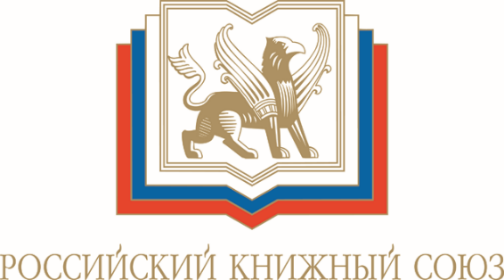 КОМИТЕТЫ РКСПодготовлено Оргкомитетом X Съезда РКС№КомитетПредседательКомитет по связям с государственными и общественными организациями, библиотечным сообществомАбрамова Марина Николаевна(Директор ФГБУ «Роскультцентр»)Комитет по электронным ресурсам и цифровой трансформации книжного рынкаБейлина Елена Николаевна(Генеральный директор «ИД Университетская книга»)Комитет по региональному развитиюГребенева Елена Николаевна (Директор по социальным проектам ИГ «ЭКСМО-АСТ»)Комитет по поддержке и продвижению чтенияЗорина Светлана Юрьевна(Генеральный директор журнала «Книжная индустрия»)Комитет по международному сотрудничествуКапьёв Евгений Викторович (Генеральный директор ООО «Издательство «ЭКСМО»)Комитет по учебной литературе и взаимодействию с системой образованияКожевников Михаил Юрьевич (Президент АО «Управляющая компания «Просвещение»)Комитет по поддержке и развитию книгораспространенияКотов Денис Алексеевич (Основатель книжной сети «Буквоед»)Комитет по подготовке кадров и повышению квалификации специалистов книжной отраслиХохлогорская Екатерина Львовна (Директор Высшей школы печати и медиаиндустрии Московского политехнического университета)